……/……/20…..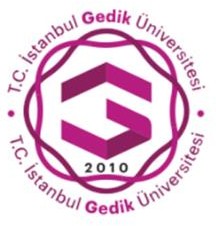 T.C.ISTANBUL GEDIK UNIVERSITY                              THE INSTITUTE OF GRADUATE STUDIES  GRADUATE LEAVE OF ABSENCE FORMStudent Name Surname	:Student ID	:Student’s Signature	:Program/Level of Program	/..Semester of Leave of AbsenceMasterPh.DAcademic Year (20….-20.....) :Fall SemesterSpring SemesterThe Reason for Leave of Absence:……………………………………………………………………………………………………………………………………………………………………………………………………………...FINANCIAL AFFAIRS APPROVALStaff in Charge of Name Surname:Signature:Explanation:………………………………..…………………………………………....LIBRARY APPROVALStaff in Charge of Name Surname:Signature:Explanation:………………………………..…………………………………………....STUDENTS AFFAIR (GRADUATE) APPROVALStaff in Charge of Name Surname: Signature: Explanation:………………………………..…………………………………………....PRESIDENT OF MAIN BRANCHES OF SCIENCEName Surname: Signature:THESIS SUPERVISOR APPROVALName Surname: Signature:APPROVAL OF INSTITUTENumber of Board Decision	:……….Date of Board Decision	:…./…../20….Note: The requests that have not received the Financial Affairs Office’s approval will be invalid.